Primorsko-goranska županija, Upravni odjel za prostorno uređenje, graditeljstvo i zaštitu okoliša, Odsjek za prostorno uređenje i graditeljstvo, temeljem odredbe čl. 115. st. 2. Zakona o gradnji („Narodne novine'' br. 153/13, 20/17),  a u vezi članka 61. Zakona o gradnji (“Narodne novine” broj 39/19), u postupku donošenja izmjene i dopune građevinske dozvole, po zahtjevu investitora Gašić Zorana, Crikvenica, Kralja Tomislava 70, zastupan putem opunomoćenice Drezga Željke, Viškovo, Viškovo 39/8; Gašić Ankice, Crikvenica, Kralja Tomislava 70 i Korous Maje, Češka, Brno, Lerchova 12, obje zastupane putem opunomoćenika Gašić Zorana, Crikvenica, Kralja Tomislava 70,P O Z I V Ainvestitora, vlasnika nekretnine za koju se izdaje izmjena i dopuna građevinske dozvole i nositelja drugih stvarnih prava na toj nekretnini te vlasnika i nositelja drugih stvarnih prava na nekretnini koja neposredno graniči s nekretninom za koju se izdaje izmjena i dopuna građevinske dozvole za građenje slobodnostojeće stambene zgrade, na kat. čest. broj 3123, k.o. Marčelji. Uvid u spis predmeta može izvršiti osoba koja dokaže da ima svojstvo stranke, osobno ili putem opunomoćenika, u prostorijama ovog Upravnog odjela, u Rijeci, Riva 10, I kat, soba 113, dana 22. svibnja 2019. u vremenu od 8,30 do 11,00 sati te od 12,00 do 15,30 sati. Sukladno čl. 116. st. 2. Zakona o gradnji („Narodne novine“ br. 153/13, 20/17, 39/19) ako se izmjena i dopuna građevinske dozvole izdaje za građenje građevine koja neposredno graniči s deset nekretnina ili manje, poziv za uvid u spis predmeta dostavlja se strankama osobnom dostavom, osim u slučaju u kojem je takva dostava nemoguća ili neprikladna, a osobito osobama čija adresa nije upisana u zemljišnoj knjizi niti katastru, nepoznatim nasljednicima i osobama nepoznata boravišta, odnosno sjedišta, a kojima se poziv dostavlja na način propisan stavkom 1. ovoga članka, odnosno javnim pozivom koji se objavljuje na oglasnoj ploči tijela graditeljstva i na njegovim mrežnim stranicama, a upravno tijelo poziv izlaže i na nekretnini za koju se izdaje izmjena i dopuna građevinske dozvole.Izmjena i dopuna građevinske dozvole može se donijeti i ako se stranke ne odazovu pozivu.DOSTAVITI:1. Oglasna ploča upravnog tijela - 8 dana2. Mrežne stranice upravnog tijela3. Građevna čestica4. U spis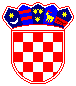 REPUBLIKA HRVATSKA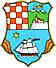 PRIMORSKO-GORANSKA ŽUPANIJAUPRAVNI ODJEL ZA PROSTORNO UREĐENJE,  GRADITELJSTVO I ZAŠTITU OKOLIŠAKLASA:UP/I-361-03/18-10/34URBROJ:2170/1-03-01/4-19-5Rijeka,10. svibnja 2019.